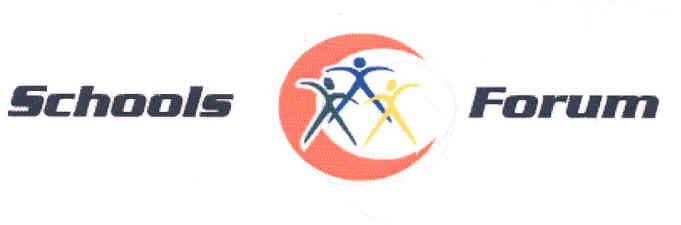 Meeting to be held at 1:00 pm on Wednesday 9th December 2015,Wellington Suite, Tollbar Conference Centre AGENDA67/15		Introductions and apologies68/15 	Minutes and matters arising of the meeting held on 		16th September 2015 (copy attached)69/15		Budget Settlement UpdateA briefing note is attached from the Local Government Association (LGA) of the main amendments affecting Schools and Children’s related funding.70/15	Schools Funding Formula – 2016/17	A verbal update detailing the latest position and the next steps in respect of the completion of the 2016-17 Final Proforma submission by the due deadline of the 21st January 201671/15	Schools Funding Formula – Centrally Retained and De-Delegated Expenditure decisions for 2016/17	A paper (attached) to discuss those items of expenditure Schools Forum members and maintained representatives are required to vote on in respect of the Schools Block DSG Funding72/15	High Needs Place Return	A paper (attached) advising of the current position in respect of high needs places commissioned by NELC73/15	Secondary BAC – Use of claw-back funding	A paper (attached) requesting the use of funding.74/15	Manual of Financial Guidance for NELC Schools	A paper (attached) advising of two directed changes.  The Manual of Financial Guidance will be updated and Maintained Schools will be advised of the changes75/15	EFA Papers & ConsultationsSchools and Early Years Finance (England) Regulations 2015For information only NELC response submitted by the due deadline   Funding for School Admissions AppealsFor information only NELC response submitted by the due deadline                                         76/15		Any other businessThis should be notified to the Chair prior to the commencement of the meeting.77/15		Date and time of next meeting		Proposed date March 2016